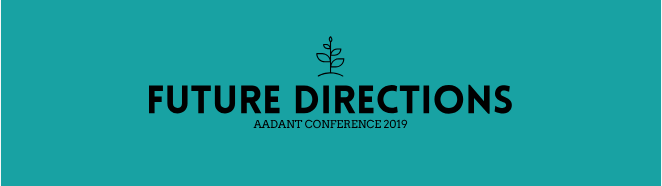 Presentation and Workshop Application The Association of Alcohol and other Drug Agencies NT (AADANT) is pleased to announce the annual drug and alcohol conference will be held April 10-11 2019 at the Oaks Elan Darwin Hotel in the Darwin CBD. This year’s theme is Future Directions. Please complete this form if you would like to submit an abstract for a presentation or workshop to the AOD sector. Timeslots are 90, 60, or 30 minutes. Laptops, and projection equipment will be provided, AADANT prefers presentations loaded onto USBs for quick and easy access day of.When completed, please forward this form and any other supplementary files you may wish to attach to project@aadant.org.au by Friday 22 February Close of Business. Name(s): __________________________________________________________________Organisation: _______________________________________________________________Please select from the below options:I/We will deliver a presentation □	90 Minutes □	60 Minutes □	30 Minutes □I/We will deliver a workshop □	90 Minutes □	60 Minutes □	30 Minutes □Please describe your presentation/workshop below and how it relates to the NT AOD sector:____________________________________________________________________________________________________________________________________________________________________________________________________________________________________________________________________________________________________________Select your preferred day and time (Please note AADANT will try to give everyone their preferred date and time, but we cannot guarantee your first preference):Wednesday 10 April □	Morning □	Afternoon □Thursday 11 April □		Morning □	Afternoon □Please select your preferred seating arrangement (Please note AADANT will try to give everyone their preferred arrangement, but we cannot guarantee your first preference):Cabaret □		Theatre □Additional Comments: ________________________________________________________